文藻外語大學「遴聘業界專家協同教學」業師履歷表-續次頁-文藻外語大學____學年度第___學期「遴聘業界專家協同教學」授課大綱               　　　　　     填表日期：　年　月　日※本表各項資料填寫無誤，本人自負法律責任。並同意遵守教育部「專科以上學校遴聘業界專家協同教學實施辦法」相關規定。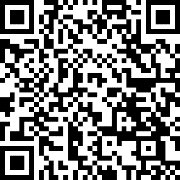   		112.03.23製表姓名填表日期填表日期     年    月    日應聘系所課程名稱性別男 / 女 / 其他 (請圈選)男 / 女 / 其他 (請圈選)出生日期        年        月        日        年        月        日        年        月        日E-mail最高學歷
系所科別資歷職稱  / 工作要項服務年資服務年資可傳授之實務經驗可傳授之實務經驗可傳授之實務經驗資歷資歷專長項目1.         　　       2.    　　　            3.1.         　　       2.    　　　            3.1.         　　       2.    　　　            3.1.         　　       2.    　　　            3.1.         　　       2.    　　　            3.1.         　　       2.    　　　            3.特殊績效現職公司及職稱公司名稱 公司名稱 公司地點公司地點職稱職稱現職公司及職稱通訊地址聯絡電話學校遴聘之業界專家，應符合下列資格之一：國內、外專科以上學校畢業，並具有五年以上與任教領域專業相關實務經驗之專業工作年資，表現優異者。非國內、外專科以上學校畢業，具有十年以上與任教領域專業相關實務經驗之專業工作年資，表現優異者。曾任國家級以上之專業競賽選手、教練或裁判者。曾獲頒國家級以上之專業競賽獎牌或榮譽證書。其他經學校行政程序認定其專業實務經驗符合專業實務課程所需，足堪擔任是項工作者。學校遴聘之業界專家，應符合下列資格之一：國內、外專科以上學校畢業，並具有五年以上與任教領域專業相關實務經驗之專業工作年資，表現優異者。非國內、外專科以上學校畢業，具有十年以上與任教領域專業相關實務經驗之專業工作年資，表現優異者。曾任國家級以上之專業競賽選手、教練或裁判者。曾獲頒國家級以上之專業競賽獎牌或榮譽證書。其他經學校行政程序認定其專業實務經驗符合專業實務課程所需，足堪擔任是項工作者。學校遴聘之業界專家，應符合下列資格之一：國內、外專科以上學校畢業，並具有五年以上與任教領域專業相關實務經驗之專業工作年資，表現優異者。非國內、外專科以上學校畢業，具有十年以上與任教領域專業相關實務經驗之專業工作年資，表現優異者。曾任國家級以上之專業競賽選手、教練或裁判者。曾獲頒國家級以上之專業競賽獎牌或榮譽證書。其他經學校行政程序認定其專業實務經驗符合專業實務課程所需，足堪擔任是項工作者。學校遴聘之業界專家，應符合下列資格之一：國內、外專科以上學校畢業，並具有五年以上與任教領域專業相關實務經驗之專業工作年資，表現優異者。非國內、外專科以上學校畢業，具有十年以上與任教領域專業相關實務經驗之專業工作年資，表現優異者。曾任國家級以上之專業競賽選手、教練或裁判者。曾獲頒國家級以上之專業競賽獎牌或榮譽證書。其他經學校行政程序認定其專業實務經驗符合專業實務課程所需，足堪擔任是項工作者。學校遴聘之業界專家，應符合下列資格之一：國內、外專科以上學校畢業，並具有五年以上與任教領域專業相關實務經驗之專業工作年資，表現優異者。非國內、外專科以上學校畢業，具有十年以上與任教領域專業相關實務經驗之專業工作年資，表現優異者。曾任國家級以上之專業競賽選手、教練或裁判者。曾獲頒國家級以上之專業競賽獎牌或榮譽證書。其他經學校行政程序認定其專業實務經驗符合專業實務課程所需，足堪擔任是項工作者。學校遴聘之業界專家，應符合下列資格之一：國內、外專科以上學校畢業，並具有五年以上與任教領域專業相關實務經驗之專業工作年資，表現優異者。非國內、外專科以上學校畢業，具有十年以上與任教領域專業相關實務經驗之專業工作年資，表現優異者。曾任國家級以上之專業競賽選手、教練或裁判者。曾獲頒國家級以上之專業競賽獎牌或榮譽證書。其他經學校行政程序認定其專業實務經驗符合專業實務課程所需，足堪擔任是項工作者。學校遴聘之業界專家，應符合下列資格之一：國內、外專科以上學校畢業，並具有五年以上與任教領域專業相關實務經驗之專業工作年資，表現優異者。非國內、外專科以上學校畢業，具有十年以上與任教領域專業相關實務經驗之專業工作年資，表現優異者。曾任國家級以上之專業競賽選手、教練或裁判者。曾獲頒國家級以上之專業競賽獎牌或榮譽證書。其他經學校行政程序認定其專業實務經驗符合專業實務課程所需，足堪擔任是項工作者。※依據「專科以上學校遴聘業界專家協同教學實施辦法」第8條規定簽訂契約※依據「專科以上學校遴聘業界專家協同教學實施辦法」第8條規定簽訂契約※依據「專科以上學校遴聘業界專家協同教學實施辦法」第8條規定簽訂契約※依據「專科以上學校遴聘業界專家協同教學實施辦法」第8條規定簽訂契約※依據「專科以上學校遴聘業界專家協同教學實施辦法」第8條規定簽訂契約※依據「專科以上學校遴聘業界專家協同教學實施辦法」第8條規定簽訂契約※依據「專科以上學校遴聘業界專家協同教學實施辦法」第8條規定簽訂契約開課學系(所)別協同教學課程名稱授課教師業界專家協同授課時數及日期  授課時數：　日期：  授課時數：　日期：  授課時數：　日期：  授課時數：　日期：  授課時數：　日期：課程綱要（採條列式陳述）專任教師授課部分授課內容概要課程綱要（採條列式陳述）專任教師授課部分學生學習目標課程綱要（採條列式陳述）業界專家協同授課部分授課內容概要※須連結專任教師授課內容※須連結專任教師授課內容※須連結專任教師授課內容課程綱要（採條列式陳述）業界專家協同授課部分學生學習目標※須符合或延伸專任教師授課之學生學習目標※須符合或延伸專任教師授課之學生學習目標※須符合或延伸專任教師授課之學生學習目標預期教學成效（採條列式陳述）備   註※課程結束後繳交《文藻外語大學遴聘業師滿意度調查問卷分數表》及授課講義1份。※申請表須經單位一、二級主管審核後，送至教務處綜合業務組。※課程結束後繳交《文藻外語大學遴聘業師滿意度調查問卷分數表》及授課講義1份。※申請表須經單位一、二級主管審核後，送至教務處綜合業務組。※課程結束後繳交《文藻外語大學遴聘業師滿意度調查問卷分數表》及授課講義1份。※申請表須經單位一、二級主管審核後，送至教務處綜合業務組。※課程結束後繳交《文藻外語大學遴聘業師滿意度調查問卷分數表》及授課講義1份。※申請表須經單位一、二級主管審核後，送至教務處綜合業務組。※課程結束後繳交《文藻外語大學遴聘業師滿意度調查問卷分數表》及授課講義1份。※申請表須經單位一、二級主管審核後，送至教務處綜合業務組。應聘者簽章單位二級單位單位一級單位